Тәжірибелік  жұмыс № 5. Рекурсиялық  функциялар. Примитивті-рекурсиялық функциялар мен предикаттар. Жартылай- рекурсиялық функциялар. Жалпырекурсиялық  функциялар. Черч тезисі. Лямбда-есептеу. Рекурсивті  функциялардың комбинаторлық анықталуы.БАҚЫЛАУ СҰРАҚТАРЫ Рекурсиялық  функциялар деген не?Алгоритмдер теориясында  рекурсиялық функциялардың маңыздылығы неде?Рекурсиялық  функциялардың қандай түрлері бар?Примитивті-рекурсиялық функциялар деген не?Примитивті-рекурсиялық предикаттар деген не?Жартылай- рекурсиялық функциялар немен сипатталады?. Жалпырекурсиялық  функциялар деген не?Эрбран-Гёдель рекурсиялық функциялардың формалды жүйелеріне не жатады?Рекурсиялық  функцияларға қатысты Черч тезисі не жайлы айтады?Лямбда-есептеу деген не? Қайда қолданылады?Рекурсивті  функциялардың комбинаторлық анықталуы деген не?	Мысал 1. Суперпозиция оперциясын қолданудағы нәтижелігін табыңыз, егер j(x,y)=x+y және  (а) f1(u,v,z)=u2vz, f2(u,v,z)=2uvz; (б) f1(x,y,z)=xyz, f2(x,y)=xy3; (в) f1(u,v,z)=u2v2z, f2(u,v,t)=uvt2. Шешім.(а) y(u,v,z)=Sub(j;f1,f2)=Sub23(j;f1,f2)=j(f1(u,v,z),f2(u,v,z))==j(u2vz,2uvz)=u2vz+2uvz.(б) орнату операциясы анықталмаған. Яғни,f2(x,y)=I13(x,y,z)×I23(x,y,z)ï =F2(x,y,z),Орындау үшін:y(x,y,z)=Sub(j;f1,F2)=Sub23(j;f1,F2)=j(f1(x,y,z),F2(x,y,z))==j(xyz,I13(x,y,z))3×I23(x,y,z)3) =xyz+I13(x,y,z)3×I23(x,y,z))3
(в) y(u,v,z,t)=u2v2z+uvt2  функциясына орнату операциясының нәтижелігін есептеу қажет емес f1 и f2  функциясына j. Сондықтан:f1(u,v,z)=ïI14(u,v,z,t) 2×I24(u,v,z,t)×2I34(u,v,z,t)=F1(u,v,z,t);
f2(u,v,t)=I14(u,v,z,t)×I24(u,v,z,t)×I44(u,v,z,t)2 =F2(u,v,z,t),орындауға болады.Жазуды оңайлату үшін аргументтерді көрсетпеуге болады, яғни алдыңғы кезекте төмендегідей көрсетуімізге болады:f1(u,v,z)=(I14)×I24×2I34 =F1(u,v,z,t);
f2(u,v,t)=I14×I24×(I44)2 =F2(u,v,z,t). Орнату операциясын қабылдаудағы нәтижесін табамыз:y(u,v,z,t)=Sub(j;F1,F2)=Sub23(j;F1,F2)==j(F1(u,v,z,t), F2(u,v,z,t))==j(I14×I24×2, I14×I24×I44ï ï=ïI14×I24×2 +I14×I24×I44
Мысал 2.(а) примитивті рекурсия операциясында алынған арифметикалық функцияны табамыз , егер: g(x)=I11(x), h(x,y,z)=I33(x,y,z)+1, f=Rec1(g,h);(б) көбейту f(2,5).	Шешім.(а) оңай аламыз, яғни g(x)=I11(x),h(x,y,z)=I33(x,y,z)+1,f=Rec1(g,h), сондықтан  примитивті рекурсияның анықталған операциясы бойынша: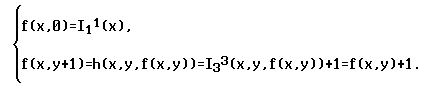 	Сонда: f(x,0)=x, f(x,1)=f(x,0)+1=x+(x,2)=f(x,1)+1=x+2.Егер  f(x,y)=x+y кез-келген  yÎN. Математикалық индукция әдісімен дәлелдейміз.  Сонда  f(x,y)=x+y кездейсоқ  y үшін . Сондаf(x,y+1)=I33(x,y,f(x,y))+1=f(x,y)+1=x+y+1=x+(y+1) шығады. 	Бұл жағдайда, функция x+y  примитивті рекурсия операциясының көмегімен алынады, сонда бұл функциядан  I11(x) и I33(x,y,f(x,y))+1 (біз бұнда байқаймыз, I33(x,y,f(x,y)) функциясын S(I33)) түрінде жазуымызға болады.(б) f(2,5) есептейміз. Яғни f(2,5)=f(2,4+1)=f(2,4)+1,
f(2,4)=f(2,3+1)=f(2,3)+1,
f(2,3)=f(2,2+1)=f(2,2)+1,
f(2,2)=f(2,1+1)=f(2,1)+1,f(2,1)=f(2,0+1)=f(2,0)+1,бірақ  f(2,0)=2, сондықтан f(2,5)=7.ТАПСЫРМАЛАР.  1. ([Лавров,Максимова,1995,с.130,№14;Матросов,1989,с.102])cni (1£i£n),болсын cn(cn1(x),...,cnn (x))=x.(а) 1£i£n.үшін cni (cn(x1,...,xn))=xi теңдікті дәлелдеңіз  (б) cn мен cni функциялары   примитивті- рекурсивті екенін дәлелдеңіз .3. . [Лавров,Максимова,2001,с.143,№6] Кез келген ақырлы натурал сандар жиыны  примитивті- рекурсивті екенін дәлелдеңіз.4. [Лавров,Максимова,1995,с.144,№10] Егер A мен B рекурсивті болсаы, онда AÇB, AÈB, N\A жиындары да  рекурсивті екенін дәлелдеңіз.5. [Лавров,Максимова,1995,с.144,№11] Егер A мен B рекурсивті санамалы болса, онда AÇB, AÈB жиындары да  рекурсивті санамалы екенін дәлелдеңіз.6.  [Лавров,Максимова,2001,с.144,№16] MÌN – бос емес жиын,  M рекурсивнті санамалы болады, егер M={a(x)|xÎN} болатын a(x) примитивті-рекурсивті функция  бар болса.7*. [Лавров,Максимова,2001,с.143,№5] Рекурсиві санамалы болмайтын жиындар бар екенін дәлелдеңіз. 8. ([Лавров,Максимова,1995,c.127,№3])  Қарапайымдар көмегі арқылы қандай функциялар алынады:(а) Орнату операциясының тек қана бір қабылдауында;(б) Орнату операциясында ақырғы санда қабылдауда. 9.  [Матросов,1989,c.22-23,№3] Примитивті-рекурсивті функцияның сипаталуын жазыңыз, {y1,y2,y3,y4,+,×}салыстырмалы жиынтық: (а) f(x,y)=y1(x).y2(x,y)+y3(x,y)+y4(x); (б)f(x,y), қанағаттанарлық шарт: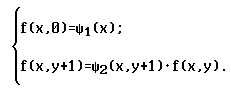 10.  Суперпозиция операциясын  қолданудағы нәтижесін табыңыз,  егер: j(x,y)=x+y және  (а) f1(u,v,z)=u2vz, f2(u,v,z)=2uvz; (б) f1(x,y,z)=xyz, f2(x,y)=xy3; (в) f1(u,v,z)=u2v2z, f2(u,v,t)=uvt2. 11. Орнату операциясын  қолданудағы нәтижесін табыңыз,  егер: j(x,y,z)=xy+z және (а) f1(u,v,z)=uvz2, f2(u,v,z)=2vzu, f3(u,v,z)=u+v+z; (б) f1(x,y,z)=xy3z, f2(x,y)=xy, f3(x,z)=x+z2; (в) f1(u,v,z)=uv2z, f2(u,v,t)=u2+vt, f3(v,z,t)=3v2+2z+5t. 12. Примитивті операциясын қолданудағы нәтижесін табыңыз,  егер:  (а) g(u)=2u, h(u,y,z)=uyz; (б) g(u,v)=u2v,h(u,v,y,z)=2uvz; (в) g(u,v,t)=uv+2t,h(u,v,t,y,z)=u+yv+t2z. 13. [Лавров,Максимова,1995,c.127,№6] Төмендегі функциядан g және  h  схема көмегімен қандай функция алынады? примитивті  рекурсия: (а) g(x)=x,h(x,y,z)=zx; (б) g(x)=x, h(x,y,z)=xz?  14. ([Лавров,Максимова,1995,c.126-127,№2])Дәлелдеңіз, егер функция fn(x1,...,xn) примитивті-рекурсивті болса,  онда келесі функция  примитивті-рекурсивті: (а) f1(x1,x2,...,xn)=f(x2,x1,...,xn) ( аргументтерді ауыстыру); (б) f2(x1,x2,...,xn)=f(x2,,...xn,x1) (циклдік аргументтерді ауыстыру); (в) f3(x1,...,xn,xn+1)=f(x1,...,xn) (Жалған аргументтiң енгiзілуi); (г) f4(x1,...,xn-1)=f(x1,x1,...,xn-1) (теңестіру  аргументтері). 15. [Лавров,Максимова,1995,c.127,№5] Келесі функцияның примитивті – рекурсивті екенін дәлелдеңіз: (а) f(x)=x+n; (д) f(x,y)=xy (здесь 00=1); (б)f(x)=n; (е) f(x)=x! (здесь 0!=1); (в)f(x,y)=x+y; (ж) f(x)=1+x+x2+...+xn. (г)f(x,y)=x×y;16. [Матросов,1989,c.19,№1] Келесі функцияның примитивті – рекурсивті екенін дәлелдеңіз:(а) f(x)=x+4;	(е) f(x)=xx; 	(б) f(x)=2×x+1;	 (ж) f(x,y)=(x+y)x.y; 	(в) f(x,y)=2×x+3×y;	 (з)f(x,y)=(k×x+y)n.x.y; 	(г) f(x,y)=k×x+n×y; (и) f(x)=3x.x+1; 	(д) f(x)=2x; 	(к) f(x)=x×x+3×x+2. 17. (По [Гудстейн,1970,c.109])  Дәлелдеңіз, егер j(x) примитивті-рекурсивті болса, және 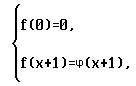 Онда  f(x) функциясы  примитивті-рекурсивті болады.18. [Лавров,Максимова,1995,c.127,№7; Матросов,1989,c.19,№3] Келесі функцияның примитивті – рекурсивті екенін дәлелдеңіз: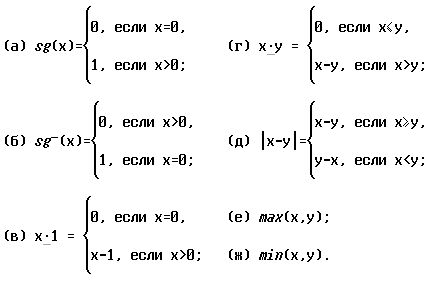 19. [Гладкий,1998,с.332] Келесі функцияның примитивті – рекурсивті екенін дәлелдеңіз: (а) [log2x]; (б) minn(x1,...,xn) – санынан төмен x1,...,xn (n=3,4,...); (в)maxn(x1,...,xn) - санынан жоғары  x1,...,xn (n=3,4,...).20. [Лавров,Максимова,1995,c.129,№12] Келесі функцияның примитивті – рекурсивті екенін дәлелдеңіз:(а) [x/y] – бөлінген x - y([x/0]=x); 	(б) rest(x,y) – қалдық x - y (rest(x,0)=x); 		(в)t(x) – бөлінетін сан x (t(0)=0); 	(г)s(x) – бөлінетін санның қосындысы x (s(0)=0); (д) lh(x) – жай  бөлінетін сан  x (lh(0)=0); 	(е)p(x) – жай сан, x;					 (ж) k(x,y) – ең кіші ортақ еселік x және  y (k(x,0)=0 и k(0,y)=0);Дәлелдеу. [Петер,1954,с.48-50].21. [Матросов,1989,c.19,№4] Келесі функцияның примитивті – рекурсивті екенін дәлелдеңіз: (а)f(x)=|3×x-5|; (в) f(x,y)=2x×(2×y+1).1; (б)f(x)=|6x×x+2×x-8|; (г) f(x)=5×x!+8.22. [Матросов,1989,c.24,№1] Келесі функцияның примитивті – рекурсивті екенін дәлелдеңіз: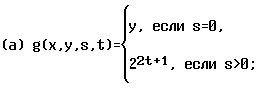 (б) g(x,y,z)=j(x,z)+y(y,x), функция j және y - примитивті-рекурсивті;(в) g(x)=5.2xx;                    y(y,4)(г) g(x,y,z)=j(x,6,z) , функция j және y - примитивті-рекурсивті.23. [Лавров,Максимова,1995,c.131,№19] Дәлелдеңіз,  функция Фибоначчи реттік сан бойынша қайта саналады, примитивті-рекурсивті.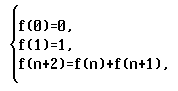 24. [Лавров,Максимова,1995,c.131,№20]  функция f және g келесідегідей анықталған: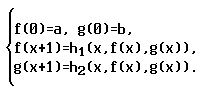 Дәлелдеңіз, егер функция h1 және h2 примитивті-рекурсивті, онда  функция f және g примитивті-рекурсивті болады.25. ([Лавров,Максимова,1995,c.131,№21])  f1n+1,...,fkn+1 функциясы  бірлескен рекурсия көмегімен анықталған: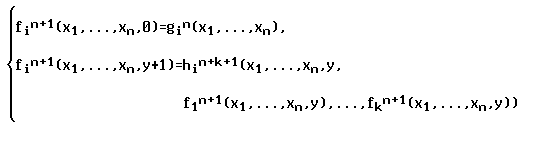 Барлығы үшін 1£i£k. Дәлелдеңіз, егер  функция g1,...,gk,h1,...,hk примитивті-рекурсивті, онда  функция f1,...,fk примитивті-рекурсивті.26. [Лавров,Максимова,1995,c.133,№33] дәлелдеңіз:  (а) i(ax+b)=b×(ax-1)/(a-1) егер a>1; (д)iïx+1+(Ö4x+1)|=x2+x; (б) iï1+[x/2]ï=sg(x);               (е)iïx+1+2Öx|=x2. (в) iïx+1+[(x+1)/2]-[x/2]ï=2x.1; (г) iïsg-(x)+2xï=2x-1.sg-(x);27. [Матросов,1989,c.20,№7] Примитивті-рекурсивті функциясының сипатталуын табыңыз: а) f(x)=x+3; (г) f(x)=2×sg(x); (ж)f(x,y)=2×x.y;(б) f(x)=3×x; (д) f(x,y)=x×y+6; (з)f(x)=|x×x-4|;(в) f(x)=7×x+2; (е) f(x)=sg-(x.3); (и) j(x,y), қанағаттандырарлық шарт: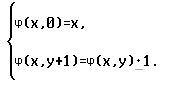 28. Примитивті-рекурсивті сипаталуын құрыңыз, нақты сандар көбейтудегі  функция үшін.29. F  примитивті-рекурсивті функциясын екі аргумент арқылы белгілейміз, төмендегі   примитивті-рекурсивті сипаттауда: (7,2,(4,3,(1,1),2),(2,1)).F функциясын жүйелі теңсіздік түрінде сипаттап көрсетіңіз: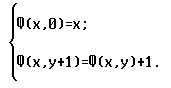 30. [Лавров,Максимова,1995,c.127-128,№8] Келесі теңсіздікті дәлелдеңіз:               (а) x.y=(x+1).(y+1); (в) x.(y+z)=(x.y).z; (б) x+(y.x)=y+(x.y); (г) (x.y).z=(x.z).y.31. Салыстырмалы примитивті рекурсивті қасиетін дәлелдеңіз: (а) егер f - примитивті-рекурсивті  функция қатысты функциялардың жиынтығы y және  yÌH, то f - примитивті-рекурсивті функция қатысты h; (б) егер f - примитивті-рекурсивті функция салыстырмалы y, ал y1 алынады  y-тан қандай-да бір примитивті-рекурсивті функция, онда f - примитивті-рекурсивті функция салыстырмалы y1; (в) егер f - примитивті-рекурсивті функция салыстырмалы y, ал әрбір  функция  y - примитивті-рекурсивті функция салыстырмалы жиынтық h, онда f - примитивті-рекурсивті функция салыстырмалы жиынтық  h; (г) егер f - примитивті-рекурсивті функция салыстырмалы y, ал әрбір функция  y - примитивті-рекурсивті функция, онда f - примитивті-рекурсивті функция.32. [Матросов,1989,c.22,№1] Примитивті-рекурсивті функциясын жазыңыз: Сипатталған жиынтық  {+,×,.}:(а) f1(x,y,z)=x×y+z+3; (б) f2(x,y)=4×x×x+x×y+5; (в) f3(x,y,z)=x+z; (г) f4(x,y), қанағаттанарлық шарт: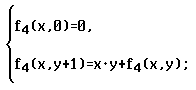 (д) f5(x,y), қанағаттанарлық шарт: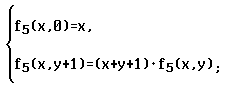 (е) f6(x,y), қанағаттанарлық шарт: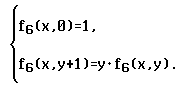 33. [Матросов,1989,c.22,№2] Примитивті-рекурсивті функциясын жазыңыз: сипатталған жиынтық {y1,y2,y3}: (а) j1(x,y)=y1(y2(x,y3(y,2y))); (б)j2(x,y,z)=y3(x,y2(y,y1(x)),2);(в)j3(x1,x2,x3,x4)=y1(y3(x1,x2,x3),y1(x4,x1)); (г) j4(x1,x2,x3)=y1(3,y1(x3,y2(0)));(д) j5(x,y)=y3(x,y,y); (е)j6(x,y,z)=y2(z,y3(0,y1(x),y2(x,5)));(ж) j7(x,y,z)=y2(z,y3(z,y2(x,x),y1(0))).Жұмыстың орындалуына әдістемелік нұсқау. Тақырыпқа қатысты әдебиеттерді және дәріс материалын, сәйкес  программалық пакеттерді пайдаланыңыз.